Kevin Bird, M.S., P.T.                                                                                                                                                 Mark Luttrell, D.P.T.  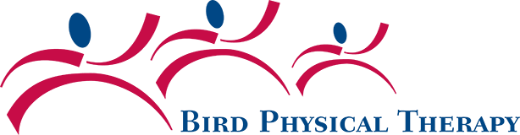 Bria Phipps, D.P.T.                                                        PATIENT DEMOGRAPHICSPatient Name:___________________________________________________ DOB:______________________ Gender:  M or F    Social Security #: ______-____-_____ Employer: ______________________________Address:________________________________________City:______________________State:________Zip Code:____________Cell Phone:___________________ Home Phone:_______________________ Work Phone:______________________Preferred method of contact: __________ May Messages be left at this #? YES/NO Email: ________________________________ Emergency Contact Person:___________________________ Relationship:__________________ Phone #:__________________Permanent Address if Different from above: ____________________________________________________________________Referring Physician:___________________________________ Primary Care Physician__________________________________INJURY Date of injury: ____________ (Work Comp/Auto/Personal) Please Specify:___________________________________________Have you seen another Physical Therapist related to this injury?  YES or NOHave you consulted or retained an attorney in connection with your injury?  YES or NOAttorney’s Name:______________________________ Phone #_________________________ Case #______________________Address:__________________________________________________________________________________________________INSURANCE: Primary Insurance carrier: ______________________ Is patient the policy holder?  YES/NO Guarantor Name (If Applicable):______________________ Relationship:____________________ DOB:_____________________SS# ______-____-_____ Phone #:_____________________ Address:_________________________________________________Member ID:_________________________ Group #:_______________________ Secondary Insurance (if Applicable): ________________________________ Is patient the policy holder?  YES/NO Guarantor Name (If Applicable):______________________ Relationship:____________________ DOB:_____________________SS# ______-____-_____ Phone #:_____________________ Address:_________________________________________________Member ID:_________________________ Group #:_______________________ PAST MEDICAL HISTORY:   Latex Allergy?  YES/NO    Pacemaker/other Implant Device?   YES/NO Specify: ___________________Surgeries:_______________________________________ Chronic Medical Conditions:__________________________________List any known Medications (or give a list to be copied):___________________________________________________________I acknowledge, by signing below, that I have read and understand the policies regarding Payment, Privacy Practices, Consent for Evaluation/Treatment, Authorization of Assigned Benefits, Cancellation and No-Show Policies of Bird Physical Therapy.Patient/Guardian Signature_______________________________________________________ Date:______________________